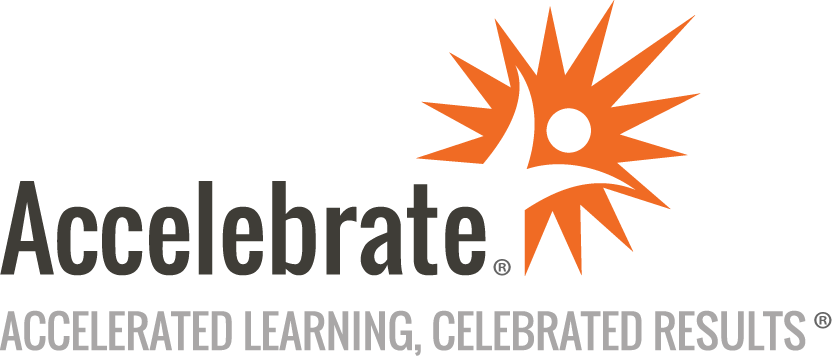 MATLAB I/O and External InterfacesCourse Number: MTLB-110
Duration: 1 dayOverviewThis advanced-level MATLAB I/O and External Interfaces training course teaches attendees how to connect MATLAB to a wide variety of external connectors, including COM, Java, C++, .NET, Python, website URLs, disk, I/O, and more.Note: This course can be condensed to a half-day with fewer examples and less hands-on practice. We strongly recommend the full-day version if possible.PrerequisitesAttendees should have taken Accelebrate's Introduction to MATLAB course or have equivalent knowledge. Students must be comfortable using the MATLAB environment and have some basic MATLAB programming experience.MaterialsAll training students will receive comprehensive courseware.Software Needed on Each Student PCAny Windows, Linux, or macOS operating systemA recent version of MATLABObjectivesAccess file data programmatically in MATLABAccess external Java/C++/.NET/COM functionality within MATLABUse the custom programmatic styling of MS Office documents in MATLABManipulate external objects via MATLAB codeUse MATLAB’s new C++ and Python interfacesOutlineIntroductionMATLAB File I/O High/medium/low level I/OBinary vs. text formatPerformance considerations and other tradeoffsConnecting MATLAB to a URL The urlread and webread functions, and their relativesCustomizing the underlying network objectUsing JSON data formatConnecting MATLAB to a COM Server The actxserver function and its relativesManipulating Microsoft Office documents (Excel, PowerPoint, Word)EnumerationsAvoiding COM access pitfallsUsing .NET Objects in MATLAB The import commandImplicit data-type conversionCalling .NET functions and processing the returned resultsUsing Java Objects in MATLAB The javaaddpath function and its relativesUsing Java objects within MATLABData type conversionsJava-MATLAB arraysStatic vs. dynamic classpathAttaching MATLAB callbacks to Java events (if time permits)Avoiding Java access pitfallsUsing Python in MATLAB In-process vs. external Python engineCalling Python functions and processing the returned resultsSynchronicity MATLAB’s Main Thread and Java/Python/.NET function callsImplications of argument data being passed by valueUsing Java/.NET/Python threadsUsing C++ Code in MATLAB MEXMATLAB’s changed memory accessAvoiding MEX access pitfallsThe loadlibrary function and its relativesThe new import functionalityConclusion